Maths – Week 8 – Day 2 – TuesdayOrder of operationsUse the link below to go to bbc bitesize.https://www.bbc.co.uk/bitesize/articles/zb48d6fInformation about order of operations.When you work out a calculation with more than one operation (eg 8 + 2 × 3) follow the BIDMAS rule. Without this rule you could get different answers - so getting the order of operation correct is important.The BIDMAS ruleBIDMAS stands for B rackets, I ndices, D ivision and M ultiplication, A ddition and S ubtraction.So the order you should do your calculations in is:BracketsIndicesDivision and Multiplication (start on the left and work them out in the order that you find them)Addition and Subtraction (when only addition and subtraction are left in the calculation, work them out in the order you find them - starting from the left of the calculation and working towards the right)All of these terms are fairly obvious except for 'Indices' - which are just powers (eg 2³ or 4²). 'Indices' are also known as 'orders'. So you might also know this rule as BODMAS ( B rackets, O rders, D ivision and M ultiplication, A ddition and S ubtraction).Example 1What is 4 + 2 x 3 ?If you calculate the 4 + 2 part first you get:4 + 2 x 3 = 6 x 3 = 18If you calculate the 2 x 3 part first you get:4 + 2 x 3 = 4 + 6 = 10These are two very different answers, but only one is correct.In BIDMAS, multiplication comes before addition, so multiply 2 by 3 first:4 + 2 x 3 = 4 + 6 = 10 , so this is the right answer.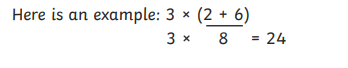 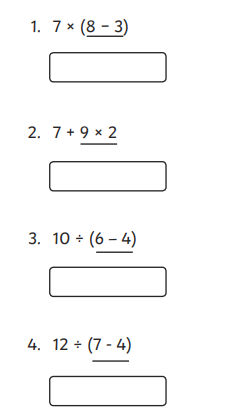 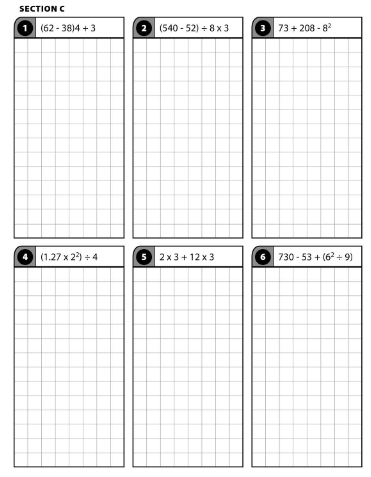 